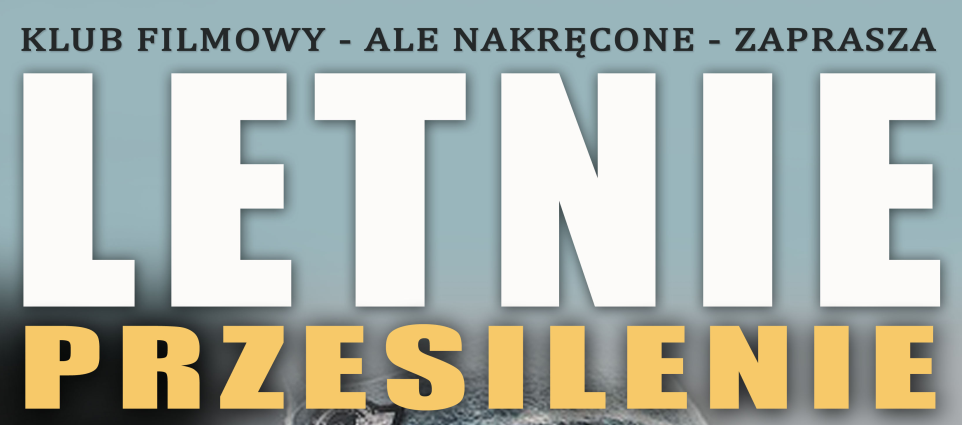 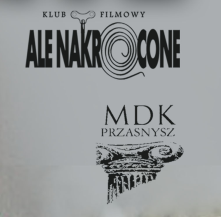 SPOTKANIE KLUBU 1 WRZEŚNIA 2017czas: 96 min.
gatunek: Dramat
produkcja:  
Polska, Niemcy
premiera: 2015
reżyseria: Michał Rogalski
scenariusz: Michał RogalskiRok 1943, 17-letni Romek znajduje walizkę zawierającą patefon i kolekcję płyt. Guido, nastoletni członek żandarmerii niemieckiej, słysząc muzykę wkrada się do niego przez okno.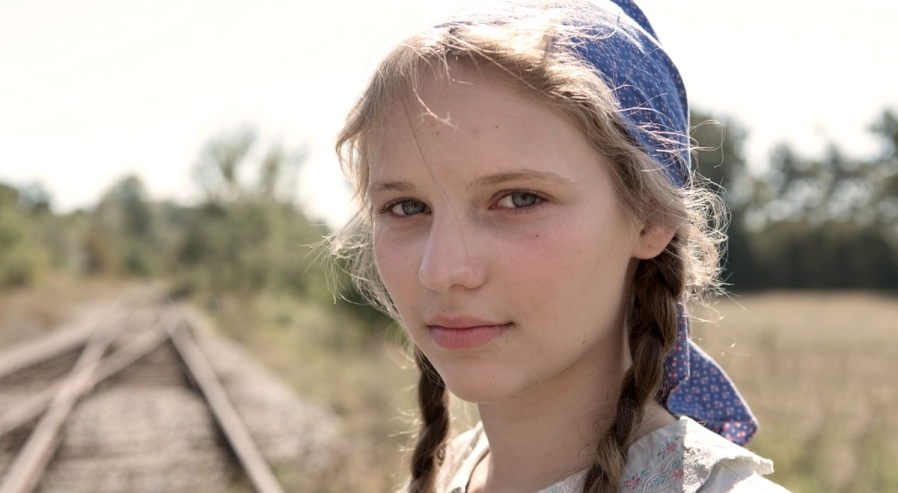 Wiek niewinnościMichał Walkiewicz"Letnie przesilenie" Michała Rogalskiego jest dzieckiem szlachetnej filmowej filozofii, która głosi, że najmocniej działa na nas to, czego nie widać. Wojna, która wprawia w ruch narracyjną machinę, szybko staje się jedynie tłem kameralnej historii inicjacyjnej, z kolei horror okupacji zostaje zepchnięty na margines codziennego życia. Bo przecież – o czym polskie kino wspomina niechętnie – także podczas wojny trzeba było sobie to życie jakoś ułożyć. Jest lato 1943 roku, trwa niemiecka okupacja. 17-letni Polak Romek (Filip Piotrowicz) pracuje na kolei przy parowozach, u kochanka swojej matki, szabrownika i ochleja Leona (Bartłomiej Topa). Chociaż po śmierci ojca musiał wejść w jego buty, wciąż – zgodnie z dziecięcą optyką i wyobraźnią – próbuje zakląć rzeczywistość: nawet porzucone przez Żydów zwykłe przedmioty jawią mu się skarbami, które należy ocalić. Jego rówieśnik, Niemiec Guido (Jonas Nay), nie potrafi i nie chce trzymać karabinu, lecz los pcha go w szeregi Wehrmachtu – bohater zostaje przymusowo wcielony do armii i oddelegowany na prowincjonalny posterunek. Rogalski, który odpowiada również za scenariusz, szybko splata ścieżki obydwu chłopców. Czas pierwszej miłości, rozczarowań oraz ważnych wyborów staje się tym dramatyczniejszy, że kres może położyć mu jedna zbłąkana kula.   

Opowieść o poszukiwaniu wspólnoty w jednakowej wrażliwości (nie bez powodu bohaterów łączy fascynacja muzyką), a nie w barwach munduru, to pomysł dobry jak każdy inny: nie ma w filmie Rogalskiego nic, czego nie widzielibyśmy chociażby w wybitnym "Świadectwie urodzenia" Stanisława Różewicza albo niedocenionej "Mojej miłości, mojej wojnie" Janusza Nasfetera. Reżyser jest jednak zbyt przenikliwy i świadomy filmowej formy, by poprzestać na tym koncepcie. "Letnie przesilenie" to kino ostentacyjnie nieefektowne, wypełnione obrazami dziecięcych rytuałów, wygrane bez emfazy, pełne delikatnych gestów. Widać to podejście zwłaszcza w filmowym języku, w którym eleganckie, oświetlone naturalnym światłem zdjęcia Jerzego Zielińskiego zostają zderzone z nagłymi wybuchami przemocy. W dziewięciu przypadkach na dziesięć taki kontrast służyłby wrażeniu estetycznego dysonansu, byłby w rękach reżysera retorycznym kilofem. Ambicje Rogalskiego sięgają jednak głębiej: skrajne aspekty rzeczywistości funkcjonują u niego na równych prawach, zaś nadawanie chwilom ukojenia oraz momentom desperackiej walki o życie takiej samej wagi jest konsekwentnie stosowaną strategią narracyjną. 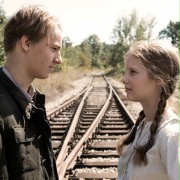 W trakcie letniego przesilenia słońce góruje w zenicie najdłużej, zapowiadając jednocześnie coraz krótsze dni. To subtelna i trafiona metafora dojrzewania w czasach wojennej zawieruchy. W tym dniu wszystko ma wyrazistszy smak, każda piosenka to symfonia, zaś każdy posiłek to bankiet. Noc będzie jednak coraz dłuższa. Okaże się zwiastunem dorosłości, która nadchodzi zbyt szybko. 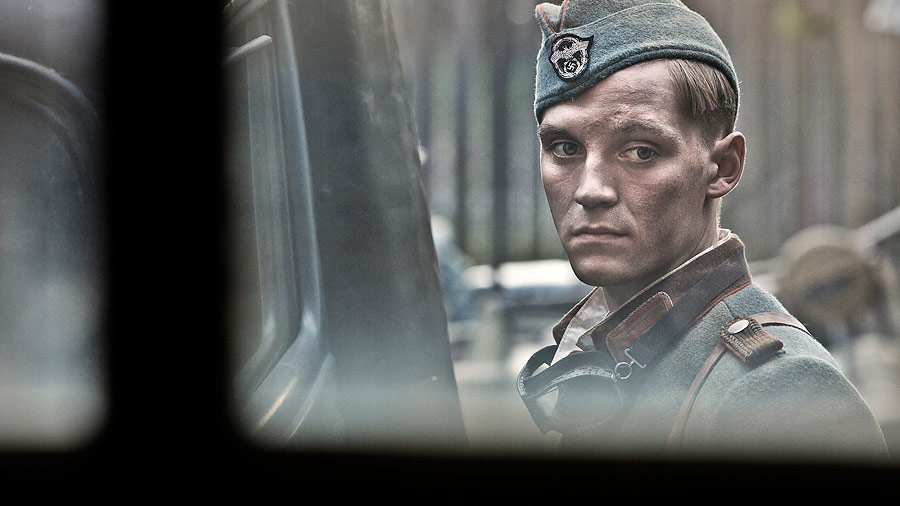 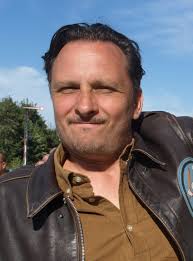 Michał RogalskiMichał Rogalski (ur. 8 lutego 1970 w Warszawie) – polski reżyser i scenarzysta, sporadycznie również aktor, montażysta i operator.Studiował na Wydziale Nauk Politycznych Uniwersytetu Warszawskiego. W 2001 roku ukończył wydział reżyserii PWSFTviT w Łodzi, a w roku 2007 kurs reżyserii w Mistrzowskiej Szkole Reżyserii Filmowej Andrzeja Wajdy. W roku 2008 otrzymał pierwszą nagrodę w krajowej edycji konkursu scenariuszowego Hartley Merrill i drugą nagrodę w edycji międzynarodowej za scenariusz Letnie przesilenie.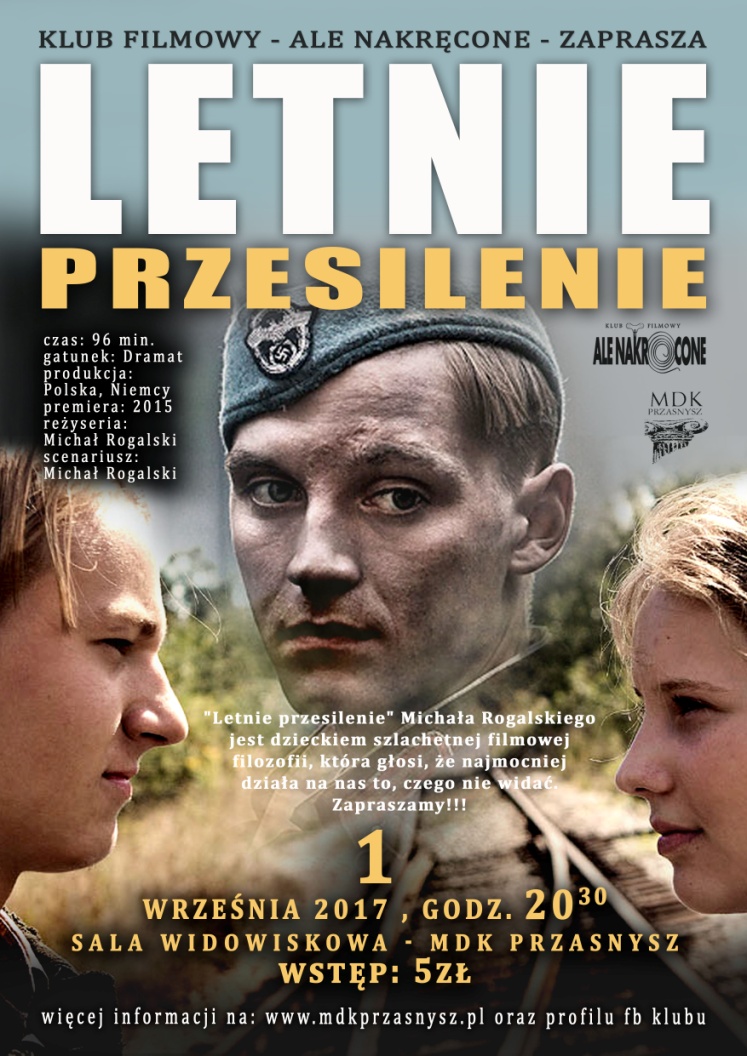 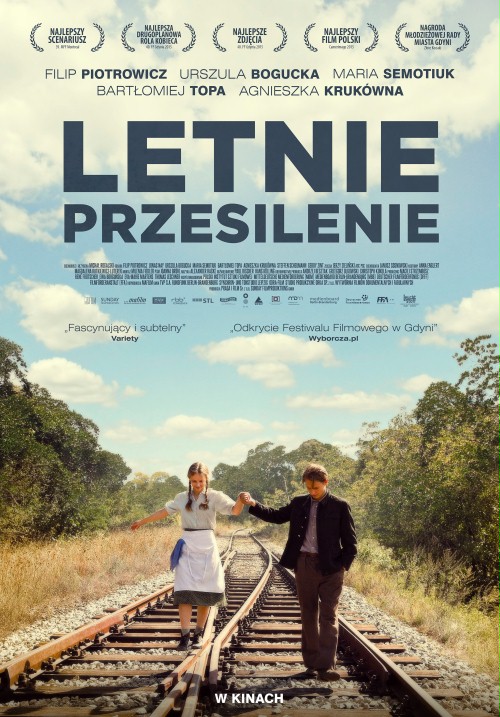 data urodzenia:data urodzenia:8 lutego 1970 (47 lat)8 lutego 1970 (47 lat)miejsce urodzenia:miejsce urodzenia:Warszawa, PolskaWarszawa, Polskanagrody:4 nagrody i 6 nominacji 4 nagrody i 6 nominacji reżyserreżyserreżyser2018Exterminator. Faceci pragną mocniejExterminator. Faceci pragną mocniej2017 Wojenne dziewczyny 
(serial TV 2017 - )Wojenne dziewczyny 
(serial TV 2017 - )2015 Nie rób scen 
(serial TV 2015 - )Nie rób scen 
(serial TV 2015 - )2014 Sama słodycz 
(serial TV 2014 - )Sama słodycz 
(serial TV 2014 - )2014 Letnie przesilenie1 nagroda i 3 nominacje 2014 O mnie się nie martw 
(serial TV 2014 - )O mnie się nie martw 
(serial TV 2014 - )2011 Przepis na życie 
(serial TV 2011 - 2013)Przepis na życie 
(serial TV 2011 - 2013)2011 Gdzie się podziało 80 milionów?Gdzie się podziało 80 milionów?2010 Apetyt na życie 
(serial TV 2010 - )Apetyt na życie 
(serial TV 2010 - )2009 Ostatnia akcja1 nagroda i 2 nominacje 2009 Tancerze 
(serial TV 2009 - 2010)Tancerze 
(serial TV 2009 - 2010)2008 12 ton. Oni tam wszyscy są 
(TV)12 ton. Oni tam wszyscy są 
(TV)2008 Czas honoru 
(serial TV 2008 - 2013)Czas honoru 
(serial TV 2008 - 2013)2007 Droga krzyżowa 
(serial TV 2007 - )Droga krzyżowa 
(serial TV 2007 - )2006 Cargo Sofia - WarszawaCargo Sofia - Warszawa2006 Śląski interes 
(TV)Śląski interes 
(TV)2004 Kozietulskiego 6 
(TV)Kozietulskiego 6 
(TV)2003 AniołAnioł2003Pocztówka z Hong KonguPocztówka z Hong Kongu2002 Film życia - Paweł i Ewa 
(TV)1 nagroda 1998Święto